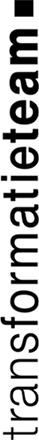 Het TransformatieTeamWat is en doet het TransformatieTeam?Het TransformatieTeam is een samenwerking van zelfstandige specialisten met bewezen ervaring en ruime kennis op het gebied van (tijdelijke en permanente) transformatie van kantoor-en bedrijfsruimten naar woonfunctie, al dan niet gecombineerd met kleinschalige werkruimte/bedrijfsverzamelfunctie.
Deze ervaring is vanaf begin jaren ´90 al opgebouwd, en vindbaar in de publicatie ”Van werkplek naar woonstek” (sept.1994 Stuurgroep Experimenten Volkshuisvesting) en “Transformatie van kantoorgebouwen” (2007 TU Delft, redactie Theo v/d Voordt, 010 uitgevers).(more…)http://www.transformatieteam.nl/homepage/het-transformatieteam/#more-663TransformatieteamHeeft u vragen?Tel. +31 (0)30 603 63 63contact@transformatieteam.nl